SURAT KEPUTUSAN KETUA UMUM PENGURUS PUSAT IKATAN AHLI KESEHATAN MASYARAKAT INDONESIANO: 001A/SK/IAKMIPUSAT/II/2023TENTANGPENGANGKATAN PENGURUS PUSATIKATAN AHLI KESEHATAN MASYARAKAT INDONESIAPERIODE 2022 – 2026Menimbang : Bahwa masa kerja Pengurus Pusat Ikatan Ahli Kesehatan Masyarakat Indonesia (IAKMI) periode 2019 – 2022 telah berakhir. Bahwa Pengurus Pusat IAKMI telah melaksanakan dan menetapkan hasil Kongres Nasional XV pada tanggal 24 – 26 November 2022 di Pekanbaru, Provinsi Riau. Bahwa Kongres Nasional IAKMI XV telah memberikan mandat kepada Ketua Umum untuk menyusun Pengurus Pusat IAKMI periode 2022 - 2026. Mengingat : Anggaran Dasar IAKMI BAB VI Pasal 11 tentang Kelengkapan Organisasi dan Pasal 12 tentang Kepengurusan Tingkat PusatAnggaran Rumah Tangga IAKMI BAB III Pasal 9 tentang Struktur Organisasi dan Pasal 10 tentang Pengurus PusatMemperhatikan : Hasil-hasil pembahasan sidang organisasi Kongres Nasional IAKMI XV, tanggal 24 – 26 November 2022 di Pekanbaru, Provinsi Riau.MEMUTUSKAN Menetapkan : Mengesahkan Pengurus Pusat Ikatan Ahli Kesehatan Masyarakat Indonesia Periode 2022 – 2026;Mengangkat nama-nama yang tercantum dalam lampiran Surat Keputusan ini sebagai Pengurus Pusat Ikatan Ahli Kesehatan Masyarkat Indonesia Periode 2022 – 2026;Keputusan ini mulai berlaku sejak tanggal ditetapkan dan akan ditinjau kembali jika diperlukan. Ditetapkan di Jakarta, 14 Februari 2023Ikatan Ahli Kesehatan Masyarakat Indonesia,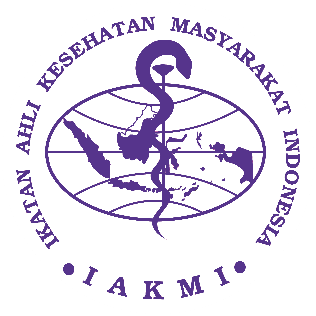 Ketua Umum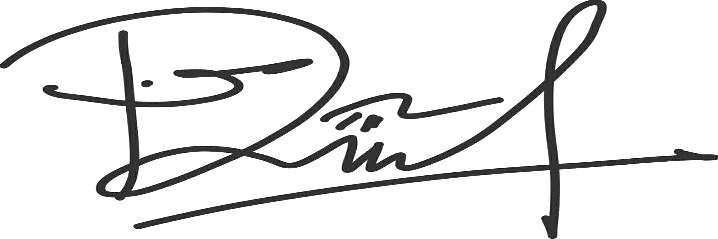 Dedi Supratman, SKM., MKM.DEWAN PEMBINA ORGANISASI:Menteri Kesehatan RIKepala BKKBN RIDirektur Utama BPJS KesehatanKetua Kaukus Kesehatan DPR RIMAJELIS PERTIMBANGAN ORGANISASI:Ketua		: dr. Adang Bachtiar, MPH., ScD.Wakil Ketua 	: dr. Sumarjati Arjoso, SKM. Sekretaris		: Dr. Arum Atmawikarta, SKM., MPH.Anggota		:dr. Alex Papilaya, DTPH.Prof. dr. Kemal N. Siregar, SKM., MA., Ph.D.drg. Arianti Anaya, MKM.dr. Maria Endang Sumiwi, MPH.Dr. dr. Maxi Rein Rondonuwu, DHSM., MARS.dr. Azhar Jaya, SKM., MARS.drg. Agus Suprapto, M.Kes.dr. Eni Gustina, MPH.Prof. drh. Muhammad Rizal Martua Damanik., MRep.Sc., PhD.Drg. Muh. Arief Rosyid, MKM.dr. Aqsha Nur, MPH.Ketua Umum Asosiasi Institusi Pendidikan Tinggi Kesehatan Masyarakat Indonesia (AIPTKMI)Ketua Umum Asosiasi Dinas Kesehatan Seluruh Indonesia (ADINKES)Ketua Umum Akselerasi Puskesmas Indonesia (APKESMI)Ketua Umum Perkumpulan Promotor dan Pendidik Kesehatan Masyarakat Indonesia (PPPKMI)Ketua Umum Perhimpunan Ahli Kesehatan Kerja Indonesia (PAKKI)Ketua Umum Ikatan Ahli Gizi Kesehatan Masyarakat Indonesia (IAGIKMI)Ketua Umum Himpunan Ahli Kesehatan Lingkungan Indonesia (HAKLI)Dekan Fakultas Kesehatan Masyarakat Universitas Indonesia Dekan Fakultas Kesehatan Masyarakat Universitas Diponegoro Dekan Fakultas Kesehatan Masyarakat Universitas Airlangga Dekan Fakultas Kesehatan Masyarakat Universitas Sumatera UtaraDekan Fakultas Kesehatan Masyarakat Universitas HasanuddinMAJELIS PAKAR:Ketua		: Dr. Ede Surya Darmawan, SKM., MDM. Wakil Ketua		: Prof. Dr. drg. Andi Zulkifli Abdullah, M.Kes. Sekretaris		: Prof. Dr. Rizanda Machmud, M.Kes. Anggota		:Prof. dr. Laksono Trisnantoro, M.Sc., Ph.D. Prof. dr. Hasbullah Thabrany, MPH., Dr.PH. Prof. dr. Purnawan Junadi, MPH., Ph.D.Prof. drh. Wiku Bakti Bawono Adisasmito, M.Sc., PhD. Prof. Dr. dr. Razak Thaha, M.Sc. Prof. Dr. dr. Charles Surjadi, MPH. Prof. dr. Endang L. Achadi, MPH., Dr.PH. Prof. Dr. dr. Fachmi Idris, M.Kes. Prof. Dr. drg. Indang Trihandini, M.Kes. Prof. Dr. Dr. dr. Hafizurrahman, SH., MPH. Prof. dr. H. Veni Hadju, M.Sc., Ph.D. Prof. Dr. dra. Dewi Susanna, M.Kes.Prof. Dr. A. Heri Iswanto, SKM., MARS.Prof. dr. Jootje M. L. Umboh, MS.Prastuti Suwondo, SE., MPH., PhD. dr. Syahrizal Syarif, MPH., Ph.D.dr. Yodi Mahendradata, M.Sc., Ph.D, FRSPH. Dr. Ivan Elisabeth Purba, M.Kes.Dr. drs. Tris Eryando., MA.Dr. Krishnajaya, MS. Dr. Supriyantoro, SpP., MARS. Dr. dr. Anung Sugihantono, M.Kes. Dr. dr. Trihono, MSc. Dr. Siswanto, MPH, DTM.  Dr. Nana Mulyana, M.Kes. Ir. Doddy Izwardi, MA.Dr. Imran Pambudi, MPHM. Dr. sc.hum. Budi Aji, SKM., M.Sc. Dr. dr. Brian Sriprahastuti, MPH. Drs. Sulistiono, SKM., MSc.Husein Habsyi, SKM., MHComm.Baequni Boerman, SKM., M.Kes., Ph.D.R. Ayu Anggraeni Dyah Purbasari, SKM., MPH.Dr. Gunawan Widjaja, SH., MH., MKM., MARS., MM., SFarm, Apt.Ir. Ahmad Syafiq, M.Sc., Ph.D. Dr. dr. Hyron Fernandez, M.Kes. dr. Dewi Puspitorini, Sp.P., MARS., MH.MAJELIS ETIK KESEHATAN MASYARAKAT INDONESIA: Ketua	: Prof. dr. Ascobat Gani, MPH., Dr.PH.Sekretaris	: Prof. Dr. dra. Dumilah Ayuningtyas, MARS.Anggota	: Prof Dr. dr. Tri Martiana, M.S.Prof. Dr. dra. Evi Martha, M.Kes.Prof. dr. Hadi Pratomo, MPH, Dr.PH.Prof. Dr. dr. Alimin Maidin, MPH.Dr. dr. Mubasysyir, MA.MAJELIS KOLEGIUM KESEHATAN MASYARAKAT INDONESIA: Ketua	: Dr. Ridwan M. Thaha, M.Sc.Sekretaris	: Ony Linda, SKM., M.Kes. Anggota	:1.     Kolegium Administrasi dan Kebijakan Kesehatan3.     Kolegium Epidemiologi4.     Kolegium Biostatistik dan Kependudukan5.     Kolegium Kesehatan dan Keselamatan Kerja6.     Kolegium Kesehatan Lingkungan7.     Kolegium Gizi Kesehatan Masyarakat8.     Kolegium Promosi Kesehatan9.     Kolegium Kesehatan ReproduksiPENGURUS HARIANKetua Umum 		: Dedi Supratman, SKM., MKM.Ketua Purna			: Dr. Ede Surya Darmawan, SKM., MDM.Ketua Terpilih		: Dr. Hermawan Saputra, SKM., MARS.Wakil Ketua Umum 1	: Dr. dr. Sutopo Patria Jati, M.M., M.Kes.Wakil Ketua Umum 2	: Dr. Ida Leida, SKM., MKM., MScPH.Sekretaris Jenderal		: dr. Agustin Kusumayati, MSc.,PhD.Wasekjen 1		: Vetty Yulianty Permanasari, SSi., MPH.    Wasekjen 2		: Narila Mutia Nasir, SKM., MKM., PhD.Wasekjen 3		: Dewi Nur Aisyah, SKM., MSc.DIC., PhD. Wasekjen 4		: Ejeb Ruhyat, SKM., MKM.Kepala Staf Kesekretariatan: Dr. Ipik M. Fikri, SKM., MKM.(Executive Secretary)Bendahara Umum		: Dr. dra. Emma Rachmawati, M.Kes.Wakil Bendahara 1	: Eny Juliati, SKM., MKM.Wakil Bendahara 2	: Fadlul Imansyah, SE., MM., CIFP., AAK.Wakil Bendahara 3	: Nur Afnita, SKM., MKM.BIDANG - BIDANG:Bidang Pengembangan Organisasi dan Pembinaan Anggota :Ketua		: Dr. Nopriadi, SKM., M.Kes. Sekretaris	: Dr. Irwan Budiono, SKM., M.Kes.Anggota	: Said Muntahaza, SKM., Mkes. Mustakim, SKM.MKM.Abdul Latif Mustafa, SKM., MKM.Tri Agustina Rosita, SKM.Farid Amin, SKM.Etika Anggunia, SKMBidang Data dan Informasi Ketua		: Dr. Besral, SKM., MSc.Sekretaris	: Rutler P. Masalamate, SKM., M.Kes.  Anggota	: Hendy Risdianto Wijaya, ST., MT., PhD.Rico Kurniawan, SKM., M.Kes.A. Ikram Rifqi, SKM., M.Si.  Arief Tarmansyah Iman, MKM.Bidang Kerjasama dan Hubungan Antar LembagaKetua		: Dr. Ajeng Tias Endarti, SKM., M.CommHealth.Sekretaris	: Dr. Lely Wahyuniar, MSc.Anggota	: Dr. Kodrat Pramudho, SKM., M.Kes. Dr. Ir. Bambang Setiaji,SKM., M.Kes.Dr. Nining Mularsih, SKM., M.Epid.Bidang Humas dan MediaKetua		: Dr. Cri Sajjana Prajna Wekadigunawan, DVM., MPH., Ph.D.Sekretaris	: Dr. dr. Iqbal Mochtar, Sp.OK., MPH., M.KKK.Anggota	: Shantica Warman, SKM. Jamaludin Insan, SKM.Sheila Rizkia Anjari, SKM.Zilva Ananda, SKM.     Aidil Armi Muhammad, S.Kom., M.Ikom.     Salma Karami Andrea Puspa, SKM.          Bidang Standardisasi, Sertifikasi, dan Pengembangan Pendidikan Tinggi Kesmas:Ketua		: Prof. Dr. dr. Sabarinah B. Prasetyo, M.Sc.Sekretaris	: Fajar Ariyanti, SKM., M.Kes., PhD.Anggota	:Ir. Suyatno, M.Kes. Dr. Evindyah Pritadewi, SKM., MARS.Dr. Arih Diyaning Intiasari, SKM., MPH.Dr. Anshariadi, SKM., MScPH., MKes.Cecep Heriana, SKM., MPH.Dadan Yogaswara, SKM, M.Kes.Bidang Advokasi Kebijakan dan Hukum Kesehatan:Ketua		: Dr. Ivan Elizabeth Purba, SH., M.Kes.Sekretaris	: Dr. drg. Setya Haksama, S.H., M.Kes, CIPA.Anggota	: Latifatul Hasanah, MPH.dr. Abd. Halik Malik, MKM.Ikram Kanggo, SKM.Hendra Wahyudi, SKM, MH. Nadilah Salma, SKM.Bidang Kajian Ilmiah dan Kebijakan Kesehatan MasyarakatKetua		: Prof. Dr. drg. Wahyu Sulistiadi, MARS.Sekretaris	: Dr. Puput Oktamianti, SKM, MM. Anggota	: Fitriana Yuliawati Lokollo SKM., M.Kes. Dr. Djazuli Chalidyanto, SKM., MARS.Dr. Anang Risgiyanto, SKM., M.Kes.Dr. Kintoko Rochadi, MKM.Batari Dwi Ramadhani, SKM., MPH.Lely Rahmawati, SKM., MKM.Rizki Satya Pratama, SKM.Bidang Pembiayaan dan Jaminan Sosial KesehatanKetua		: Purwa Kurnia Sucahya, SKM., M.Kes. Sekretaris	: Muttaqien, MPH, AAK.Anggota	: Dr. Budi Hartono, SE., MARS.Amila Megraini, SE., MBA.dr. IswantoBidang Global Health dan International PartnershipKetua		: Dono Widiatmoko, SKM., MSc. Sekretaris	: Febi Dwirahmadi, SKM., MSc.PH., Ph.DAnggota	: Dr. Ukik K. Kurniawan, SKM., MKM.Dr. Dian Kusuma, SKM., MPH., Sc.D.  Kamaluddin Latief, SKM., M.Epid.Surotul Ilmiyah, SKM., MKM.Bidang Penanggulangan PenyakitKetua		: Dr. dr. Tri Yunis Miko, M.Epid.Sekretaris	: Prof. Dr. Iwan Muhammad Ramdan,S. Kp, M.Kes.Anggota	: Dr. Sri Widodo, SE., M.Kes. Dr. dra. Erlin Listiyaningsih, M.Kes. Irma Prasetyowati, SKM., M.Kes.H. Iyan Apriyanto, SKM., MKM.Bidang Kesehatan Jiwa dan NAPZAKetua		: Aisyah Maulina Zjubaidi, SKM., M.Si.Sekretaris	: Rr. Arum Ariasih, SKM., MKM.Anggota	: Dr. drh. Siti Riptiah Tri Handari, M.Kes.Punto Dewo, SKM, M.Kes.Yusniar Ritonga, SKM, MKM.Bidang Gizi dan Penanggulangan StuntingKetua		: Dr. Ir. Asih Setiarini, M.Sc.Sekretaris	: Cicilya Candi, SST., MKM.Anggota	: Dr. Jasrida Yunita, S.KM., M.Kes.Dr. Mitra, SKM, MKM.Indah Nuraeni, STP., MSc.Andi Mukramin Yusuf, S.Gz., MKM.Dian Kholika SKM., MKes.Retno Inten Rizqi P, SGz., MKM.Bidang KIA, KB dan Kesehatan ReproduksiKetua		: Safrina Salim, SKM., M.Kes. Sekretaris	: Loveria Sekarini, SKM., MKM.Anggota	: Dr. Eri Wahyuningsih, S.Ked., M.Kes.Zakiyah Eke, S.Gz., MPH. Dr. Handayani, S.ST., M.Kes. Daniah, S.SiT., MKM.Rahmah Hida Nurrizka, SKM., MKM.Rinaldi Ridwan, S.Sos., MAHCMBidang Kesehatan Tradisional:Ketua		: Dwi Linna Suswardany, S.KM, M.PH.sekretaris	: Akhmad Saikhu, S.KM., MSc.PH.Anggota	: dr. Riana Rahmawati, M.Kes, Ph.D.Erna Setiyawati, S.E., S.Ag.Kes., MM.dr. Ayu Andira SukmaYeni Indriyani, S.KM., MPH. Bidang Kesehatan Lingkungan dan Perubahan Iklim:Ketua		: Prof. Dr. Budi Haryanto, SKM., MKM., MSc.Sekretaris	: Dr. Trijoko, M.Kes.Anggota	: Suratman, SKM., M.Kes., PhD.Dr. Januar Ariyanto, SKM., M.Kes.Dr. Al-Asyari Upe, SKM., MPH.BADAN KHUSUSBadan Khusus Diklat ProfesiKetua		: Taufik Kurrachman, SKM., M.Kes.Sekretaris	: Dr. Jon Hendri Nurdan, M.Kes.Anggota	: Dr. Ariyanto Nugroho, SKM., M.Sc.I Wayan Agus Suradi, SKM., MPH.Dr. Dwi Sarwani Sri Rejeki, SKM., M.Kes(Epid)Syarif Rahman Hasibuan, SKM.Ari Khoeriyah, SKM., MSi.Badan Khusus Riset dan Publikasi:Ketua		: Prof. Dr. dr. Mahalul Azam, M.Kes.Sekretaris	: Dr. Tria Astika, SKM., MPH.Anggota	: Siwi Pramatama Mars W., S.Si., M.Kes., Ph.D.Badra Al Aufa, SKM., MPH.Efa Nugroho, SKM., M.Kes.Badan Khusus Penanggulangan Bencana dan Pengabdian Masyarakat:Ketua		: Nizwardi Azkha, SKM, MPPM, M.Pd., M.Si.Sekretaris	: Dr. Sri Widati, S.Sos., M.Si.Anggota	: Dr. Emy Leonita, SKM., MPH.H. Dedy Sambudi, S.Kep, SKM., M.Kes.Supatmi, SKM., MKM.Muh. Ruslan. SKM.Ze Eza Yulia Pearlovie, SKM.M. Iqbal Ramadhan C.P., SKM.Badan Khusus Pengendalian Tembakau :Ketua		: dr. Sumarjati Arjoso, SKM.Sekretaris	: Dr. I Made Kerta Duana, SKM., MPH.Anggota	: Ridwan Fauzi, SKM., MPH., Ph.D.Dr. Rohani Budi Prihatin, Msi.Sella Puspita Sari, SKM.Sarah Venni Candra Kirana, SKM.Badan Khusus Transformasi Digital :Ketua		: Deddy Darmawan, SKM.Sekretaris	: Mujtahid, SKM., MKM.Anggota	: Farida Sibuea, SKM., MSc.PH.Taufik Sitompul, M.TI., MKM.Siti Nur Fauziah, S.ST., MKM.Illa Sufiyana Jannatin, SKM. Badan Khusus Health Tourism:Ketua		: Destanul Aulia, SKM., MBA., MEc., PhD.Sekretaris	: Prof. dr. I Made Ady Wirawan, MPH. Ph.D.Anggota	: Dr. Niko Azhari Hidayat, dr.SpBTKV.,Subsp.VE(K).Dien Anshari, S.Sos, M.Si, Ph.D.Deblora F. Banunaek, SKM.Badan Khusus Standardisasi Mutu Layanan Kesehatan:Ketua	: dr. Lalu Hamzi Fikri, MARS.Sekretaris	: Dr. Ummi Kalsum, SKM., MKM.Anggota 	:Dr. Solha Elfrida, M.Kes.dr. Astrid S. Dewi, MARS.Nur Fadilah Dewi, SKM., MKM.